Губанов Кирилл СемёновичДата рождения:   18.08.1909;	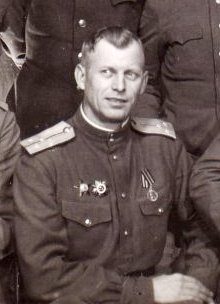 Место рождения: Киргизская ССР, Фрунзенская обл., с. Калининское; Киргизская ССР, Фрунзенская обл., Калининский р-н, с. КалининаДата поступления на службу:	  __.08.1941Место призыва: Чуйский РВК, Киргизская ССР, Фрунзенская обл., Чуйский р-н
Воинское звание: старший лейтенант интендантской службы; техник-интендант 2 ранга; ъБоевой путь: Был призван в Киргизии в 1941, прошёл всю войну, брал Берлин, и вернулся на РодинуНаграды	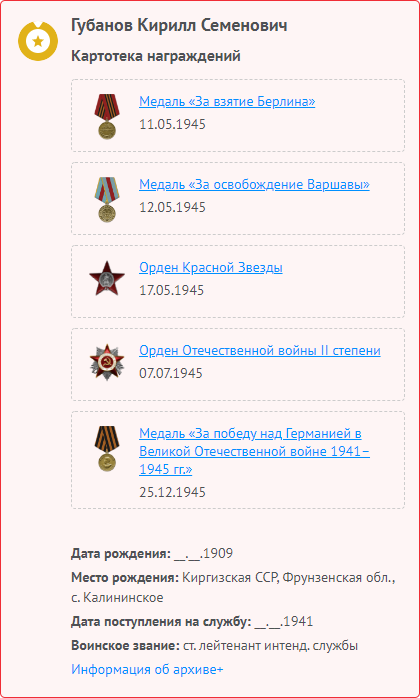 